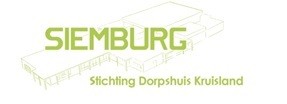 Reserverings formulierNaam Vereniging           : ………………………………..Datum evenement        :   ……………………………..Aanvang tijd                    :   ………………………………Te verwachte eindtijd    :   ………………………………Te huren Ruimte             :   Graaf Engelbrecht zaal / Rabozaal / Grote Zaal / PodiumTe verwachtte Voorbereiding tijd :  ……………………………. Op dag ……………………….                                                                                 Aanvang Voorbereiding tijd            : ……………………………. Op dag ……………………….Wil u als vereniging gebruik maken van Foyer: Ja / Nee Hoeveel personen worden ongeveer verwacht :     ………….  Personen Wilt u gebruik maken van:    Geluidsinstallatie        Ja / Nee                                                    Microfoon                   Ja  / Nee                                                     Podium delen              Ja  / Nee   aantal delen …… (afm. per deel 2mx1m)                                                    Consumptie bonnen   ja / Nee  aantal af te nemen  ……………….                                                     Overige( geef beschrijving ) ………………………………………………….…………………………………………………………………………………………………………………………………………….…………………………………………………………………………………………………………………………………………….  Ter info; indien nodig dient de organiserende vereniging te zorgen voor EHBO / Hulpverlening!De organiserende instantie is verantwoordelijk voor hun activiteit . Let op ! de gebruikte ruimte dient opgeruimd en geveegd te worden opgeleverd.Naam vertegenwoordiger indienende instantie: …………………………………………… Telefoon nummer  : ……………………………………………………..